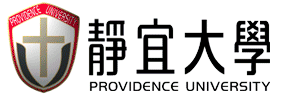 靜宜大學食品營養學系校外實習申請表_____年____月____日班級：_____________姓名：___________ 學號：___________【遞交實習履歷】申請機構：                              (必填)(至多三間)                實習期間：                              (必填)實習相關說明：前往實習皆須選擇校外實習課程，如無須修習課程則不簽屬實習合約。提醒學生實習申請相關流程(詳情請參閱境內外實習作業流程)：實習履歷完成健診→遞交實習履歷、實習申請表及個資同意書→實習履歷資料審查通過→實習面試審查通過→確認前往實習→參加校外實習行前說明會→繳交實習課程等相關表單。如未完成上述事項及符合以上規定，將視為未完成實習申請。內容說明簽章簽章實習申請履歷繳交學生確認自身修課狀況，目前已完成學分數     (當學期不列入)。□已完成畢業所需學分數。□未完成畢業所需學分數。□若參加實習有延畢可能。學生履歷健診
*實習履歷請尋求老師協助檢視及增修，以利資料完整與印象加分。履歷健診老師審查意見□推薦□不推薦，意見說明：系主任